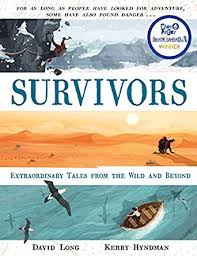 Read page 170, ‘The climber who was snatched from the wall of death,’ to page 173, ‘…to increase their chance of making it home.’Why do you think so many people attempt to climb Eiger Mountain even though it is one of the most dangerous climbs in the world?What do you think the White Spider is and how did it get the name?Why do many climbers prefer the winter months to make their attempts?In the text it says that Corti was ‘undeterred by the danger’. Why do you think this was?There are many examples of team work in this part of the text. Can you find three examples and explain why.Corti is now on a slender rock ledge 820 feet below the summit. Can you predict how he managed to survive?